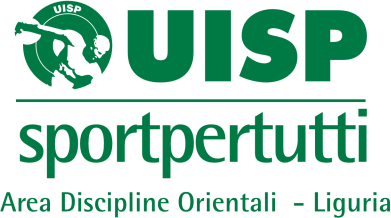 A tutte le Società DOSettore Judo Karate Ju JutsuVista la normativa sotto riportata il Comitato Regionale settore Judo promuovere il 09 Giugno 2024 presso la Palasport Manesseno Sant Olcese GE una sessione di Esami per cintura nera 1 e 2 DAN dedicata ai tesserati UISP DO dei settori JU KA JJ .JUDOESAME PER 1 DAN - ULTRAQUARANTENNIPotranno essere ammessi a sostenere la valutazione a I° DAN quei candidati che verranno segnalati dal Responsabile Regionale di Settore.Requisiti: - Avere compiuto il 40° anno di età- Essere cintura marrone da almeno 2 anni Si terrà uno STAGE :09.30 11.00I candidati dovranno presentarsi con il Pass DO per la registrazione del grado e la tessera Uisp 2024Ai candidati riconosciuti validi, sarà assegnata la Cintura Nera I DAN. Se i candidati in avvenire vorranno acquisire altri gradi, dovranno attenersi alle normative vigenti nel ns. Regolamento Tecnico Nazionale.ESAME PER 1° DANPer essere ammessi a sostenere l’esame i candidati devono:Avere compiuto 16 anni o compierli nell’anno solare Essere cintura marrone da almeno 1 annoAver frequentato il corso Regionale (almeno 80%) Si terrà uno STAGE su:09.30 11.00 ripasso generale11.15 EsamiI candidati dovranno presentarsi con il Pass DO per la registrazione del grado e la tessera Uisp 2024 Ai candidati che supereranno l’esame, sarà assegnata la Cintura Nera I DANESAME PER 2° DANPer essere ammessi a sostenere l’esame i candidati devono:Essere cintura nera 1 DAN da almeno 2 anni Aver frequentato il corso Regionale (almeno 80%) Si terrà uno STAGE su:09.30 11.00 ripasso generale11.15 EsamiI candidati dovranno presentarsi con il Pass DO per la registrazione del grado e la tessera Uisp 2024 Ai candidati che supereranno l’esame, sarà assegnata la Cintura Nera 2 DANKARATE SHOTOKAN e WADORYUESAME PER 1° DANPer essere ammessi a sostenere l’esame i candidati devono:Avere compiuto 16 anni o compierli nell’anno solare Essere cintura marrone da almeno 1 annoAver frequentato il corso Regionale (almeno 80%) Si terrà uno STAGE su:09.30 11.00 ripasso generale11.15 EsamiI candidati dovranno presentarsi con il Pass DO per la registrazione del grado e la tessera Uisp 2024 Ai candidati che supereranno l’esame, sarà assegnata la Cintura Nera I DANESAME PER 2° DANPer essere ammessi a sostenere l’esame i candidati devono:Essere cintura nera 1 DAN da almeno 2 anni Aver frequentato il corso Regionale (almeno 80%) Si terrà uno STAGE su:09.30 11.00 ripasso generale11.15 EsamiI candidati dovranno presentarsi con il Pass DO per la registrazione del grado e la tessera Uisp 2024 Ai candidati che supereranno l’esame, sarà assegnata la Cintura Nera 2 DANJU JUTSU TUTTE LE SCUOLE RUCONOSCIUTEESAME PER 1 DAN - ULTRAQUARANTENNIPotranno essere ammessi a sostenere la valutazione a I° DAN quei candidati che verranno segnalati dal Responsabile Regionale di Settore.Requisiti: - Avere compiuto il 40° anno di età- Essere cintura marrone da almeno 2 anni Si terrà uno STAGE :09.30 11.00I candidati dovranno presentarsi con il Pass DO per la registrazione del grado e la tessera Uisp 2024Ai candidati riconosciuti validi, sarà assegnata la Cintura Nera I DAN. Se i candidati in avvenire vorranno acquisire altri gradi, dovranno attenersi alle normative vigenti nel ns. Regolamento Tecnico Nazionale.ESAME PER 1° DANPer essere ammessi a sostenere l’esame i candidati devono:Avere compiuto 16 anni o compierli nell’anno solare Essere cintura marrone da almeno 1 annoI Candidati delle Scuole Riconosciute sosteranno l’esame col programma della Scuola Si terrà uno STAGE su:09.30 11.00 ripasso generale11.15 EsamiI candidati dovranno presentarsi con il Pass DO per la registrazione del grado e la tessera Uisp 2024 Ai candidati che supereranno l’esame, sarà assegnata la Cintura Nera I DANESAME PER 2° DANPer essere ammessi a sostenere l’esame i candidati devono:Essere cintura nera 1 DAN da almeno 2 anniI Candidati delle Scuole Riconosciute sosteranno l’esame col programma della Scuola Si terrà uno STAGE su:09.30 11.00 ripasso generale11.15 EsamiI candidati dovranno presentarsi con il Pass DO per la registrazione del grado e la tessera Uisp 2024 Ai candidati che supereranno l’esame, sarà assegnata la Cintura Nera 2 DANTASSA DI ESAME € 50.00 da versare in loco comprensiva di diploma.